자기소개 & 수학계획서Self-introduction & Study Plan* in Korean or English / 1 page is enoughPlease erase the box below when you submit this application form. 신청서를 제출할 때에는 아래 박스를 지워주세요.↑Upload your Photo· English Name  여권 영어이름 (※ Same as in your passport)· English Name  여권 영어이름 (※ Same as in your passport)· Gender  성별↑Upload your Photo↑Upload your Photo· Date of Birth (YYMMDD)· E-mail 이메일· Nationality  국적↑Upload your Photo↑Upload your Photo· Passport Number 여권번호· Passport Expiration Date (YYMMDD)· Phone Number 전화번호↑Upload your PhotoHome UniversityHome UniversityHome UniversityHome UniversityHome UniversityHome UniversityHome University· Country 국가· Country 국가· University Name 대학교 이름· University Name 대학교 이름· University Name 대학교 이름· Degree Course 학위과정· Degree Course 학위과정· Average GPA (Perfect score / My grades) 학교 성적· Average GPA (Perfect score / My grades) 학교 성적· Average GPA (Perfect score / My grades) 학교 성적· Faculty & Major at Home University 전공    ※ Ex: Business / Tourism· Faculty & Major at Home University 전공    ※ Ex: Business / Tourism· Faculty & Major at Home University 전공    ※ Ex: Business / Tourism· Faculty & Major at Home University 전공    ※ Ex: Business / Tourism(  )  /  (  )    ※ Ex : 4.0 / 3.59(  )  /  (  )    ※ Ex : 4.0 / 3.59(  )  /  (  )    ※ Ex : 4.0 / 3.59· Number of completed semesters: Completed a total of  until now including current semester· Number of completed semesters: Completed a total of  until now including current semester· Number of completed semesters: Completed a total of  until now including current semester· Number of completed semesters: Completed a total of  until now including current semester· Number of completed semesters: Completed a total of  until now including current semester· Number of completed semesters: Completed a total of  until now including current semester· Number of completed semesters: Completed a total of  until now including current semesterInternational Affairs of Home University 国际交流组International Affairs of Home University 国际交流组International Affairs of Home University 国际交流组International Affairs of Home University 国际交流组International Affairs of Home University 国际交流组International Affairs of Home University 国际交流组International Affairs of Home University 国际交流组· Staff Name 담당 직원· Staff Name 담당 직원· Staff Name 담당 직원· Staff Name 담당 직원· Position  직책· Position  직책· Position  직책· E-mail  · E-mail  · E-mail  · E-mail  · Office Phone Number  전화번호· Office Phone Number  전화번호· Zip code 우편번호· Post Address of International Office  국제교류부서 우편주소· Post Address of International Office  국제교류부서 우편주소· Post Address of International Office  국제교류부서 우편주소· Post Address of International Office  국제교류부서 우편주소· Post Address of International Office  국제교류부서 우편주소· Post Address of International Office  국제교류부서 우편주소· Post Address of International Office  국제교류부서 우편주소Host University ( KNU )Host University ( KNU )Host University ( KNU )Host University ( KNU )Host University ( KNU )Host University ( KNU )· Desired Department at KNU  희망 소속학과 (▮ College ▮ Department or Major)co· Desired Department at KNU  희망 소속학과 (▮ College ▮ Department or Major)co· Desired Department at KNU  희망 소속학과 (▮ College ▮ Department or Major)co· Desired Department at KNU  희망 소속학과 (▮ College ▮ Department or Major)co· Desired Department at KNU  희망 소속학과 (▮ College ▮ Department or Major)co· Desired Department at KNU  희망 소속학과 (▮ College ▮ Department or Major)co[ 1st Choice ] [ 2nd Choice ] ※ It must be the same or similar to your major.       ※ No guarantee that you are accepted by your desired department.※ It must be the same or similar to your major.       ※ No guarantee that you are accepted by your desired department.※ It must be the same or similar to your major.       ※ No guarantee that you are accepted by your desired department.※ It must be the same or similar to your major.       ※ No guarantee that you are accepted by your desired department.※ It must be the same or similar to your major.       ※ No guarantee that you are accepted by your desired department.※ It must be the same or similar to your major.       ※ No guarantee that you are accepted by your desired department.· Desired Study Period  수학기간· Desired Study Period  수학기간· Language proficiency 한국어 & 영어 능력· Language proficiency 한국어 & 영어 능력· Language proficiency 한국어 & 영어 능력· Language proficiency 한국어 & 영어 능력  [ Korean ] :[ English ] : ※ [Dormitory: Mandatory] The Office of International Affairs processes the dormitory application on behalf of you only in the first semester. So you don’t need to care about an accommodation application.※ [Dormitory: Mandatory] The Office of International Affairs processes the dormitory application on behalf of you only in the first semester. So you don’t need to care about an accommodation application.※ [Dormitory: Mandatory] The Office of International Affairs processes the dormitory application on behalf of you only in the first semester. So you don’t need to care about an accommodation application.※ [Dormitory: Mandatory] The Office of International Affairs processes the dormitory application on behalf of you only in the first semester. So you don’t need to care about an accommodation application.※ [Dormitory: Mandatory] The Office of International Affairs processes the dormitory application on behalf of you only in the first semester. So you don’t need to care about an accommodation application.※ [Dormitory: Mandatory] The Office of International Affairs processes the dormitory application on behalf of you only in the first semester. So you don’t need to care about an accommodation application.I hereby verify that the information on this application is true and pledge to perform the campus life diligently as an exchange student to KNU. If the details on the application are not true, I will accept any measures by the KNU without objection.Applicant Name                   Home University and CountryNameMajor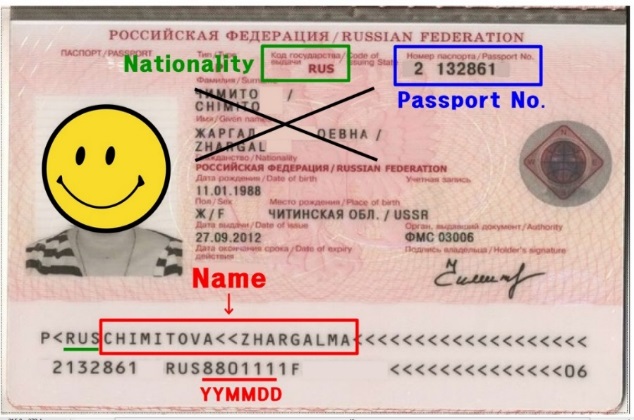 Spelling MUST be exactly the same written in your passport.                        ○ Please be sure to use the same name as the one written at the bottom part of a passport in the red box. Please pay attention to the symbol for the spacing of words ( << ), also, be careful not to include the three-letter country code (e.g. RUS) written before your name. ○ 交换生填写申请书的时候，请填写护照下方的英文字母(图片中红色部分)○ '이름'은 반드시 여권 아래 부분에 보이는 영문 이름과(붉은색 박스)과 동일해야 합니다. 띄어쓰기 표시(<<)에 따라, 이름 사이에 빈 칸을 두고 적어주세요. 예를 들어, 여권 샘플에서 '국가코드("러시아" 국가코드 RUS)를 제외하고 CHIMITOVA ZHARGALMA로 적으면 됩니다.